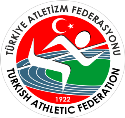                  Bursa 2024 yılı faaliyet programında yer alan Atmalar İl Deneme Yarışmaları 8 Şubat 2024 tarihinde  Olimpik Atletizm pistinde statüde bulunan hükümlere göre düzenlenerek yapılacaktır.GENEL KONULARYarışmalar, WA ve IPC Yarışma ve Teknik Kuralları ile bu statüde yer alan maddelere uygun olarak yapılacaktır.Sporcular yarışmalara 2024 sezonu vizeli lisansları ile katılacaklardır. Kulüp ya da ferdi lisansını ibraz etmeyen sporcular yarışmaya alınmayacaktır.TEKNİK KONULARAtmalar İl Deneme  yarışmaları aşağıda belirtilen kategorilerde yapılacaktır.kadınlar ve erkeklerde gülle, disk, çekiç ve cirit atma branşlarında, 2007 - 2008 - 2009 – 2010 doğumlu sporculardan oluşacaktır.yarışmalarında en fazla iki branş yapabilir. Branşların günleri aşağıdaki tabloda belirtiği şekilde düzenlenecektir. Teknik Delegenin kararı dışında branş günlerinde değişiklik yapılmayacaktır.sporcu sayısının sekizden fazla olması halinde, ilk üç atış sonrasında eleme yapılacak, ilk sekize kalan sporcular 3 atış daha yapacaklardır.Her kategori ayrı ayrı  tasnif yapılacaktır.ÖDÜL           -YARIŞMA TEKNİK DELEGESİYarışmaların teknik konularından, Bursa Atletizm İl Temsilciliği tarafından görevlendirilen Teknik Delege sorumludur. Yarışmalar sırasında meydana gelecek teknik konulardaki anlaşmazlıklar Teknik Delege tarafından çözümlenecektir.Bangin AYHANTeknik DelegeBilgi İşlem:Ramazan ŞEFKATLİOĞLU 							        Gökhan ŞENKAL	     0 507 761 21 42						                               0 541 357 19 82Harun AĞSAKALLITAF Bursa Atletizm İl Temsilcisi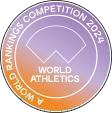 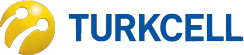 Yarışma AdıAtmalar İl Deneme Yarışmaları BURSAYarışma Tarihi / Yeri8 ŞUBAT 2024 Perşembe Olimpik Atletizm Pisti BURSATeknik Toplantı TarihiYapılmayacaktır.Atmalar Son Kayıt Tarihi ve kayıt linki7 ŞUBAT 2024 Saat 17:00’a kadar www.bursaatletizm.org.tr den kayıtlar yapılacaktır.KategorilerDoğum YıllarıYarışabilecekleri Üst KategoriU162009 - 20102009 ve 2010 doğumlular sadece U18 kategorisinde yarışabilir.U182007 - 2008U20 ve Büyükler kategorisine katılabilirler. (Büyük Erkekler Gülle ve Çekiç atma (7.26kg) hariç)U202005 - 2006Büyükler kategorisinde yarışabilirler.Büyükler2004	doğumlular ve daha büyükler2004	doğumlular ve daha büyüklerU16 - U18 – U20 - BÜYÜK ERKEKLER-KADINLARU16 - U18 – U20 - BÜYÜK ERKEKLER-KADINLAR8 ŞUBAT 20248 ŞUBAT 2024Disk AtmaGülle AtmaCirit AtmaÇekiç AtmaKategoriDİSKDİSKCİRİTCİRİTGÜLLEGÜLLEÇEKİÇÇEKİÇKategoriERKEKKADINERKEKKADINERKEKKADINERKEKKADINU161kğ750GR600gr400gr4kğ3kğ4kğ3kğU181.5kg1.00kg700gr500gr5kg3kg5kg3kgU201.750kg1.00kg800gr600gr6kg4kg6kg4kgBÜYÜKLER2.00kg1.00kg800gr600gr7.260kg4kg7.260kg4kg